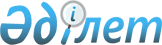 Қызылорда қаласы әкімінің шешімінің күшін жою деп тану туралыҚызылорда облысы Қызылорда қаласы әкімінің 2023 жылғы 28 желтоқсандағы № 21 шешімі
      "Құқықтық актілер туралы" Қазақстан Республикасы Заңының 27-бабына сәйкес Қызылорда қаласының әкімі ШЕШІМ ҚАБЫЛДАДЫ:
      1. "Сайлау учаскелерін құру туралы" Қызылорда қаласы әкімінің 2021 жылғы 23 қыркүйектегі № 18 шешіміне өзгеріс енгізу туралы" Қызылорда қаласы әкімінің 2023 жылғы 21 шілдедегі № 14 (мемлекеттік Тізілімдегі номері № 184313) шешімінің күші жойылды деп танылсын.
      2. Осы шешім оның алғашқы ресми жарияланған күнінен кейін қолданысқа енгізіледі.
					© 2012. Қазақстан Республикасы Әділет министрлігінің «Қазақстан Республикасының Заңнама және құқықтық ақпарат институты» ШЖҚ РМК
				
      Қызылорда қаласының әкімі 

А. Шаменов

      "КЕЛIСIЛДI"Қызылорда қалалықсайлау комиссиясы
